Appendix 5 – Geographic positionUSAMV Cluj-Napoca campus maps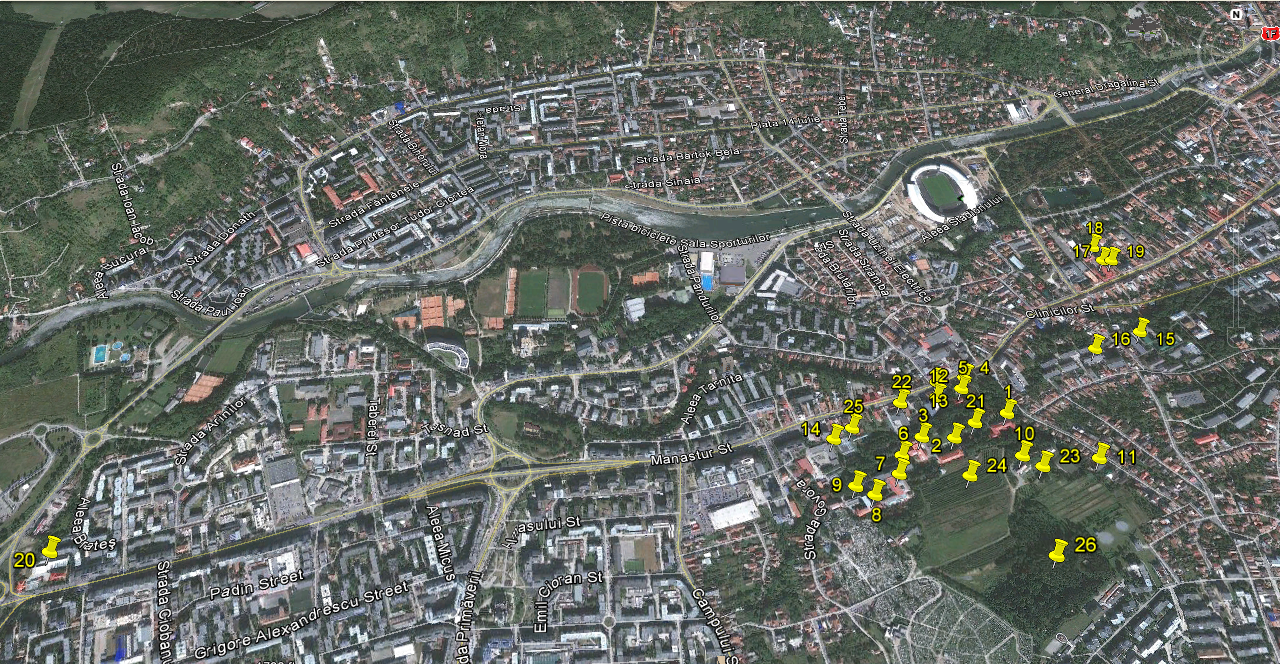 Maps legend:Rectorship buildingFaculty of HorticultureMihail Şerban HallSoil science DepartmentLibraryFaculty of Veterinary MedicineVeterinary HospitalInfectious diseases ClinicFaculty of Animal Science and BiotechnologyResearch Center for BiodiversityThe Sports Hall and groundBuilding under construction (The New Library)The Biotechnologies DepartmentMechanization DepartmentStudents’ Hostel No. VIIIStudents’ Hostel No. XIIAgronomia RestaurantAgronomia Students’ HostelAgronomia PubTechnology of Agri- Food Processing DepartmentStudents unionLife Sciences InstituteBotanical GardenUniversity’s OrchardUniversity’s GreenhousesUniversity’s ForestThe teaching process premises (map detail)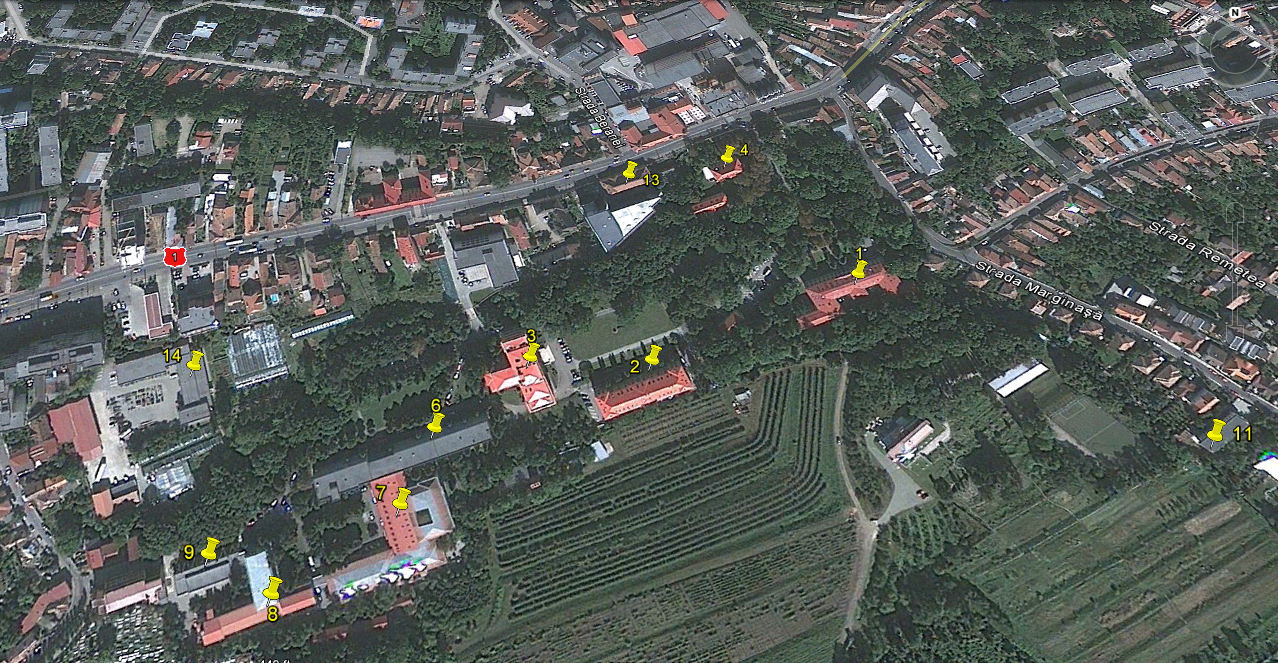 Students’ Hostels (map detail)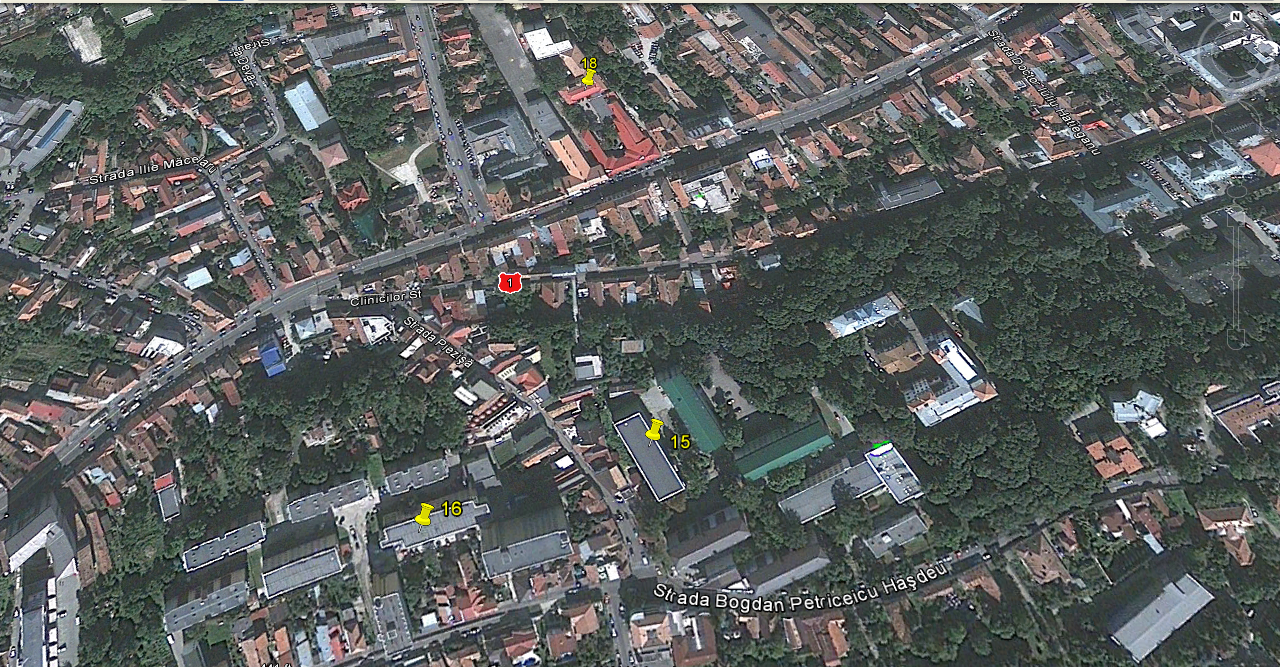 Students’ facilities (map detail)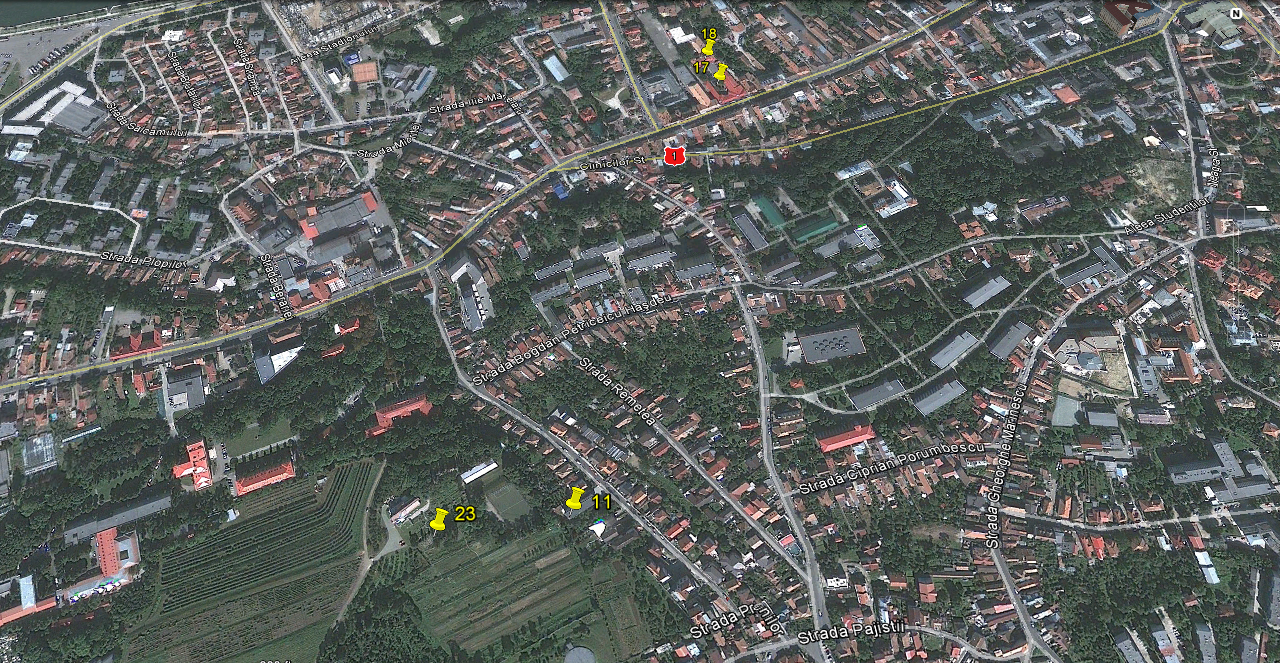  The Teaching and Research Station – Mănăștur area The Teaching and Research Station – Cojocna area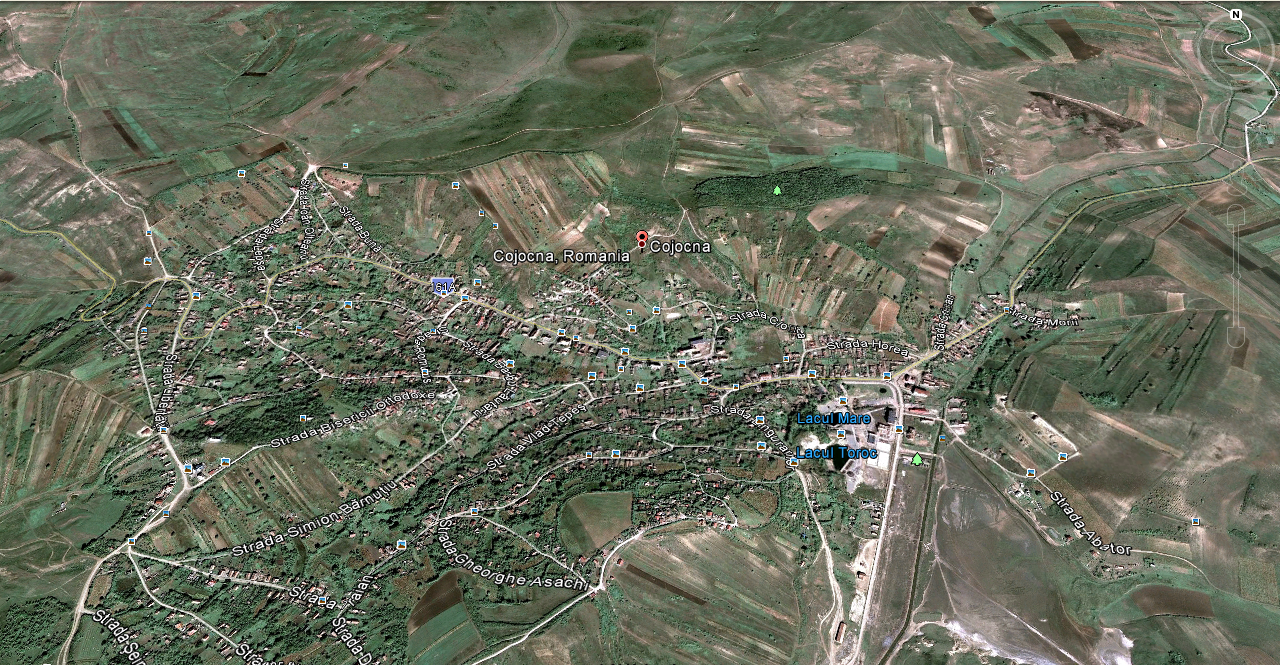  The Teaching and Research Station – Jucu area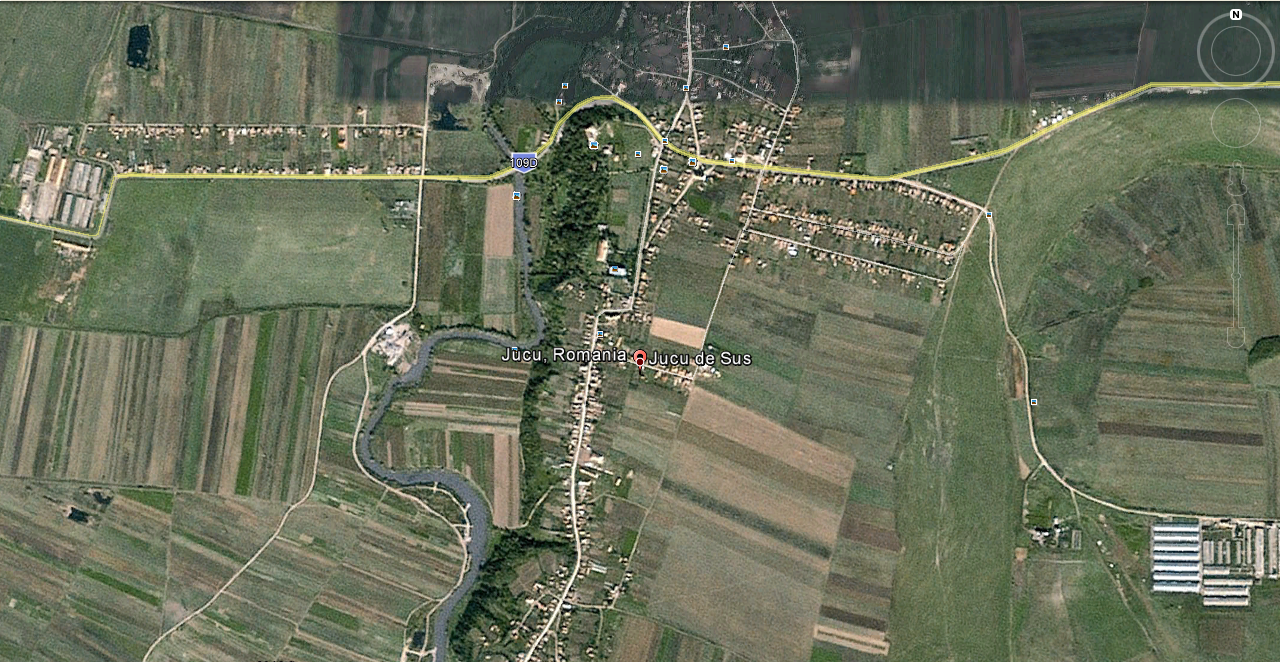  The Teaching and Research Station – Palocsay area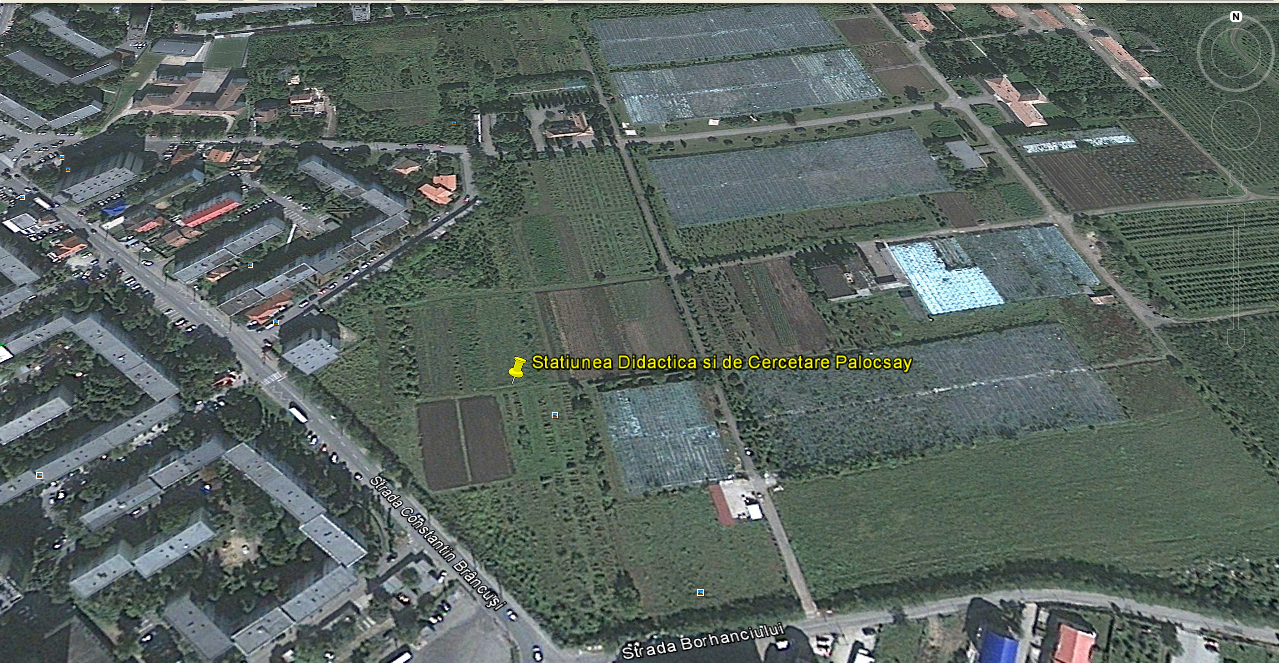 